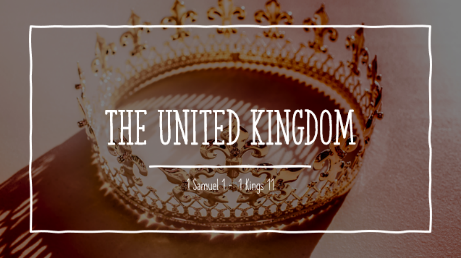 LESSON 20 – DOWNFALL and DEATH of SOLOMON1 Kings 9-11Summary1 Kings 9 – God appears a second time to Solomon; Details of Solomon’s Physical Accomplishments.1 Kings 10 – Queen of Sheba visits Solomon, More about Solomon’s Prosperity. 1 Kings 11 – Solomon’s Wives and Idolatry. Solomon Judged By God for Idolatry. Adversaries of Solomon. Solomon’s Death. Questions:What two paths does God present to Solomon? (1 Kings 9:1-9)How impressed was the Queen of Sheba with the wealth and wisdom of Solomon? (1 Kings 10:5-10)Browse over 10:10-29.  What stands out to you about the prosperity of Solomon?Solomon married foreign women but what additional sin did this lead to? (1 Kings 11:4-8)What would be the punishment for Solomon’s sin? (1 Kings 11:11-13)Who were the adversaries of Solomon? Who would take part of his Kingdom? (1 Kings 11:14-40)What are your thoughts on the final statements about Solomon in the book of 1 Kings 11? Where is he spiritually as far as what 1 Kings and 2 Chronicles have to say? .